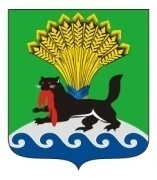 РОССИЙСКАЯ ФЕДЕРАЦИЯИРКУТСКАЯ ОБЛАСТЬИРКУТСКОЕ РАЙОННОЕ МУНИЦИПАЛЬНОЕ ОБРАЗОВАНИЕАДМИНИСТРАЦИЯПОСТАНОВЛЕНИЕот «  14   »            06     2017г.				                                                        №  188О запрете розничной продажиалкогольной продукции В соответствии    с   п.18 ч.1 ст.15    Федерального    закона   от   06.10.2003 № 131-ФЗ «Об общих принципах организации местного самоуправления в Российской Федерации», п. 1 постановления Правительства Иркутской области от 14.10.2011 № 313-пп «Об установлении требований ограничений в сфере розничной продажи алкогольной продукции на территории Иркутской области», руководствуясь ст.ст. 39, 45, 54 Устава Иркутского районного муниципального образования, администрация Иркутского районного муниципального образованияПОСТАНОВЛЯЕТ:1.Запретить   в   дни   проведения  мероприятия «Выпускной бал» с 14-00 до 23-00 часов розничную продажу алкогольной продукции на следующих территориях Иркутского районного муниципального образования:1.1. с. Хомутово – 17 июня 2017 года;1.2. с. Большое Голоустное – 19 июня 2017 года;1.3. р.п. Листвянка, с. Пивовариха – 24 июня 2017 года;1.4. п. Большая Речка, д. Бутырки, п. Горячий Ключ, д. Карлук, д. Куда, с. Максимовщина, с. Малое Голоустное, п. Молодежный, п. Плишкино, с. Урик, с. Хомутово – 29 июня 2017 года;        1.5. с. Горохово,    с. Малое Голоустное,    с. Мамоны, п. Маркова,    с. Урик,  п. Молодежный,     с. Никольск,    д. Ревякина,     с. Смоленщина,     д. Усть-Куда, д. Ширяева – 30 июня 2017 года.        1.6. с. Оёк, д. Усть-Куда – 1 июля 2017 года.2.Опубликовать   настоящее    постановление   в  газете    «Ангарские огни», разместить   на    официальном    сайте    Иркутского    района в информационно-телекоммуникационной сети «Интернет» по адресу www.irkraion.ru.3.Контроль исполнения настоящего постановления возложить на заместителя Мэра.Мэр                                                                                                              Л.П. ФроловПОДГОТОВИЛ:ВИЗА СОГЛАСОВАНИЯ:Антикоррупционная экспертиза:Администрацией Иркутского районного муниципального образования, в лице начальника правового управления Слинковой Варвары Геннадьевны, в соответствии с пунктом 2 статьи 6 Федерального закона от 25 декабря 2008 г. №273-ФЗ «О противодействии коррупции» и подпунктом 3 пункта 1 статьи 3 Федерального закона от 17 июля 2009 г. №172-ФЗ «Об антикоррупционной экспертизе нормативных правовых актов и проектов нормативных правовых актов» проведена экспертиза согласуемого проекта нормативно-правового акта в целях выявления в нем положений, способствующих созданию условий для проявления коррупции.ЗАКЛЮЧЕНИЕ:В согласуемом проекте нормативно-правового акта не выявлены положения, способствующие созданию условий для проявления коррупции.Начальник правового управления ____________________ В.Г. СлинковаСПИСОК РАССЫЛКИ:1. Главам муниципальных образований – 212. Управление сельского хозяйства и потребительского рынка – 13.МУ МВД «Иркутское» , отдел полиции № 10, отдел полиции № 11- 24 Служба потребительского рынка и лицензирования Иркутской области - 15. Газета «Ангарский огни» - 1.Начальник управления сельского хозяйства и потребительского рынка«__»_________2017годаН.И. НовобрицкаяЗаместитель Мэра района – руководитель аппарата«___»_________2017 годаП.Н. НовосельцевЗаместитель Мэра района«___»_________2017 годаИ.В. ЖукНачальник правового управления«___»_________2017 годаВ.Г. Слинкова